Thank YouTo Pastor DeLoach, Pastor Gaunt, and other dear friends in Christ,Your calls, cards and prayers have truly been comforting and inspiring to me, and I thank God daily for our shared beliefs in the birth of our Savior and the fellowship that we share. Thanks again, Linda NuttelmanChurch Office Will Be ClosedThe church office will be closed through January 3rd, 2017.  For Pastoral emergencies please call Pastor DeLoach (308-627-5260) or Pastor Gaunt (308-455-0552).Heating & Air for FellowshipWe will be replacing the heating and air conditioning systems for the fellowship hall.   If you would like to help with this project, please mark your contribution “building improvements”Radio Broadcast & Flower ChartsThe Altar Flower and Radio charts for 2017 are on the bulletin board across from the mailboxes.  The cost to sponsor a radio broadcast is $161.25 per week.  Families are welcome to go together to sponsor a broadcast.  There are open dates remaining in January.School NewsSchool will resume on Wednesday, January 4.Enrollment for the 2016-2017 school year is open to our church families and our returning school families.  Our early childhood classes fill quickly and registration will open to the public on January 4th.The first home basketball games will be this Thursday, Jan. 5.  The girls play at 5:00 and the boy’s game is at 6:00.  Stewardship NoteLuke 2:21 “And at the end of eight days, when he was circumcised, he was called Jesus, the name given by the angel before he was conceived in the womb.” There it is: the shortest Gospel lesson of the whole Church Year. It is for the festival of the Circumcision and Name of Jesus. What more do you need to know than the Name of Jesus? The Lord Saves. That's who Jesus is: the Lord who saves us sinners. That simple Gospel message is the foundation of our faith and the strength to live out our faith in action.Announcements – January 1, 2017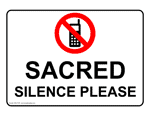 Please remember...to silence your cell phone upon entering the sanctuary.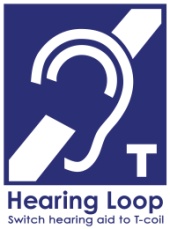 Zion’s sanctuary is equipped with a HEARING LOOP.  Please switch hearing aids to T-coil mode.  We have 2 headsets and receivers that persons without hearing aids can use. Ask an usher for assistance. 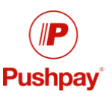 Forgot your offering?  Don’t have your checkbook or cash? Today or any day you can give in a new way!  Visit our website at zionkearney.com and click on the “giving” tab.  Or, text “zionkearney” (one word) to 77977.  You’ll receive a text back with instructions to start giving.Bible Reading Check- off CardIs reading your Bible more one of your 2017 resolutions?  If it is (or even if it isn't), pick up a "Bible reading check-off card" in the church narthex.  You can track your reading by checking off every chapter that you read through the year.  It is a great visual motivator and tracker.New Adult Instruction ClassA new adult instruction class will start again next week.  If you are interested in becoming a member at Zion, or are interested in learning more about the Christian faith, please plan to attend.  You will receive a free "Luther's Small Catechism" as a lifelong tool for learning.  "Here We Stand...Together" is the theme Pastor Gaunt will follow for the next class.  It will be offered in Mrs. Willers 5th grade classroom, during the Sunday School/Bible Class hour beginning January 8, 2017.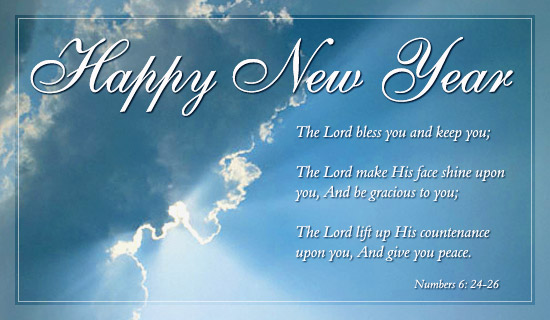 Thank YouTo Pastor DeLoach, Pastor Gaunt, and other dear friends in Christ,Your calls, cards and prayers have truly been comforting and inspiring to me, and I thank God daily for our shared beliefs in the birth of our Savior and the fellowship that we share. Thanks again, Linda NuttelmanChurch Office Will Be ClosedThe church office will be closed through January 3rd, 2017.  For Pastoral emergencies please call Pastor DeLoach (308-627-5260) or Pastor Gaunt (308-455-0552).Heating & Air for FellowshipWe will be replacing the heating and air conditioning systems for the fellowship hall.   If you would like to help with this project, please mark your contribution “building improvements”Radio Broadcast & Flower ChartsThe Altar Flower and Radio charts for 2017 are on the bulletin board across from the mailboxes.  The cost to sponsor a radio broadcast is $161.25 per week.  Families are welcome to go together to sponsor a broadcast.  There are open dates remaining in January.School NewsSchool will resume on Wednesday, January 4.Enrollment for the 2016-2017 school year is open to our church families and our returning school families.  Our early childhood classes fill quickly and registration will open to the public January 4th.The first home basketball games will be this Thursday, Jan. 5.  The girls play at 5:00 and the boy’s game is at 6:00.  Stewardship NoteLuke 2:21 “And at the end of eight days, when he was circumcised, he was called Jesus, the name given by the angel before he was conceived in the womb.” There it is: the shortest Gospel lesson of the whole Church Year. It is for the festival of the Circumcision and Name of Jesus. What more do you need to know than the Name of Jesus? The Lord Saves. That's who Jesus is: the Lord who saves us sinners. That simple Gospel message is the foundation of our faith and the strength to live out our faith in action.Announcements – January 1, 2017Please remember...to silence your cell phone upon entering the sanctuary.Zion’s sanctuary is equipped with a HEARING LOOP.  Please switch hearing aids to T-coil mode.  We have 2 headsets and receivers that persons without hearing aids can use. Ask an usher for assistance. Forgot your offering?  Don’t have your checkbook or cash? Today or any day you can give in a new way!  Visit our website at zionkearney.com and click on the “giving” tab.  Or, text “zionkearney” (one word) to 77977.  You’ll receive a text back with instructions to start giving.Bible Reading Check- off CardIs reading your Bible more one of your 2017 resolutions?  If it is (or even if it isn't), pick up a "Bible reading check-off card" in the church narthex.  You can track your reading by checking off every chapter that you read through the year.  It is a great visual motivator and tracker.New Adult Instruction ClassA new adult instruction class will start again next week.  If you are interested in becoming a member at Zion, or are interested in learning more about the Christian faith, please plan to attend.  You will receive a free "Luther's Small Catechism" as a lifelong tool for learning.  "Here We Stand...Together" is the theme Pastor Gaunt will follow for the next class.  It will be offered in Mrs. Willers 5th grade classroom, during the Sunday School/Bible Class hour beginning January 8, 2017.